АДМИНИСТРАЦИЯ БЕРЕЗОВСКОГО РАЙОНА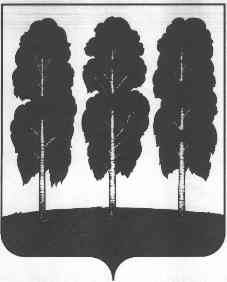 ХАНТЫ-МАНСИЙСКОГО АВТОНОМНОГО ОКРУГА-ЮГРЫПОСТАНОВЛЕНИЕот 18.05.2017   			    		                                                            № 414пгт. Березово  О внесении изменений в приложение к постановлению администрации Березовского района от 09 ноября      2015 года № 1305 «Об утверждении Порядка формирования муниципального задания на оказание муниципальных услуг (выполнение работ) в отношении муниципальных учреждений и финансовом обеспечении выполнения муниципального задания»В соответствии с пунктами 3, 4 статьи 69.2, пунктом 1 статьи 78.1. Бюджетного кодекса Российской Федерации, руководствуясь подпунктом 3 пункта 7 статьи 9.2. Федерального закона от 12 января 1996 года № 7-ФЗ «О некоммерческих организациях», частью 5 статьи 4 Федерального закона от 03 ноября 2006 года № 174-ФЗ «Об автономных учреждениях»:Внести в приложение к постановлению администрации Березовского района от 09 ноября 2015 года № 1305 «Об утверждении Порядка формирования муниципального задания на оказание муниципальных услуг (выполнение работ) в отношении муниципальных учреждений и финансовом обеспечении выполнения муниципального задания» следующие изменения:В разделе 3:Пункт 3.2.4. дополнить подпунктом следующего содержания:«3.2.4.4. В муниципальном задании могут быть установлены допустимые (возможные) отклонения в процентах от установленных показателей качества и (или) объема в отношении отдельной муниципальной услуги (работы) либо общее допустимое (возможное) отклонение в отношении муниципального задания или его части, но не более 5%. Значения допустимых (возможных) отклонений могут быть изменены только при формировании муниципального задания на очередной финансовый год.».Пункт 3.2.5. изложить в следующей редакции:«3.2.5.Порядок контроля за исполнением муниципального задания, в том числе условия и порядок его досрочного прекращения.Данный раздел включает:- формы контроля, осуществляемого учредителем, главным распорядителем бюджетных средств, за исполнением муниципального задания;- периодичность осуществления контроля;- условия, при которых выполнение муниципального задания досрочно прекращается: ликвидация муниципального учреждения, реорганизация муниципального учреждения в форме преобразования, порядок досрочного прекращения муниципального задания.В данном разделе описываются действия сторон муниципального задания в случае досрочного прекращения его выполнения.Контроль за выполнением муниципального задания муниципальными автономными, бюджетными и казенными учреждениями осуществляется в соответствии с порядком осуществления контроля за деятельностью муниципальных автономных, бюджетных и казенных учреждений, утвержденным муниципальным правовым актом Березовского района.Периодичность контроля за выполнением муниципального задания устанавливается в муниципальном задании, но не реже 1 раза в квартал.Формами контроля за выполнением муниципального задания являются:- анализ отчетов (предварительных отчетов) о выполнении муниципального задания;- направление запросов о предоставлении информации о выполнении мероприятий в рамках муниципального задания;- анализ поступающих жалоб заявителей, опросы заявителей по качеству предоставления муниципальных услуг;- проведение проверок по выполнению муниципального задания.Информацию о проведенных контрольных мероприятиях и их результатах, не содержащую сведений, составляющих государственную тайну, муниципальное учреждение размещает в установленном Министерством финансов Российской Федерации порядке на официальном сайте в информационно-телекоммуникационной сети Интернет по размещению информации о государственных и муниципальных учреждениях (www.bus.gov.ru).».Пункт 3.2.6. изложить в следующей редакции:«3.2.6. Требования к отчетности об исполнении муниципального задания.Муниципальное учреждение представляет отчет о выполнении муниципального задания по форме, предусмотренной приложением 2 к настоящему Порядку, в соответствии с утвержденными в муниципальном задании требованиями главному распорядителю средств бюджета района, в ведении которого находится муниципальное учреждение.Отчеты о выполнении муниципального задания в течение текущего финансового года и годовой отчет представляются в сроки, установленные в муниципальном задании. Срок предоставления годового отчета не может быть установлен позднее 1 марта финансового года, следующего за отчетным.В декабре текущего финансового года муниципальное учреждение представляет предварительный отчет о выполнении муниципального задания за соответствующий финансовый год по форме, аналогичной форме отчета о выполнении муниципального задания, предусмотренного приложением 2 к настоящему Порядку, в срок, установленный в муниципальном задании.По результатам анализа отчета о выполнении муниципального задания за 9 месяцев текущего финансового года, а также рассмотрения предварительного отчета ГРБС принимает решение об уточнении муниципального задания (в том числе об уменьшении объема финансового обеспечения муниципального задания), в случае если планируемое фактическое исполнение муниципального задания до конца текущего финансового года меньше по объему оказания муниципальных услуг (выполнения работ), чем это предусмотрено муниципальным заданием (с учетом допустимых (возможных) отклонений), или не соответствует качеству услуг (работ), определенному в муниципальном задании.».В разделе 4 пункт 4.29. дополнить абзацем девятым следующего содержания:«При фактическом исполнении муниципального задания в большем объеме, чем это предусмотрено муниципальным заданием, объем субсидии на финансовое обеспечение выполнения муниципального задания не увеличивается.».1.3. В пункте 5.4. раздела 5:1.3.1. после слов «в размере потребности» дополнить словами «(в том числе при завершении текущего финансового года)».1.3.2. дополнить абзацем вторым следующего содержания:«Перечисление неиспользованных остатков субсидии на обеспечение обязательств, возникших по состоянию на 1 января следующего финансового года, осуществляется в следующем финансовом году в объеме, необходимом для осуществления кассовых выплат, в пределах суммы, не превышающей остаток субсидии, в случае выполнения муниципального задания за предыдущий финансовый год.».2. Опубликовать настоящее постановление в газете «Жизнь Югры» и разместить на официальном веб-сайте органов местного самоуправления Березовский район.3. Настоящее постановление вступает в силу после его официального опубликования.4. Контроль за исполнением настоящего постановления возложить на председателя Комитета по финансам С.В. Ушарову.И.о. главы района 					    			М.Н. Загороднюк